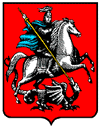 ПРАВИТЕЛЬСТВО МОСКВЫПРЕФЕКТУРА  ЦЕНТРАЛЬНОГО  АДМИНИСТРАТИВНОГО  ОКРУГАУПРАВА РАЙОНА ЯКИМАНКА ГОСУДАРСТВЕННОЕ БЮДЖЕТНОЕ УЧРЕЖДЕНИЕ ГОРОДА МОСКВЫ«ЖИЛИЩНИК РАЙОНА ЯКИМАНКА»ОКПО 59805377  ОГРН 5147746267895   ИНН/ КПП 7706816114/770601001115035, г. Москва, 1-й Кадашевский пер., д. 9, стр. 1                                                                                                  E-mail:Gbu-yakimanka@mail.ruтелефон:8 (495) 953-26-64		Предложения о мероприятиях по энергосбережению и повышению энергетической эффективности в МКД ГБУ «Жилищник района Якиманка» в соответствии с требованиями статьи 12 ч.7 ФЗ «Об энергосбережении  и о повышении энергетической эффективности» от 23.11.2009 №261-ФЗ; Приказом Минрегиона РФ от 02.09.2010 №394 «Об утверждении Примерной формы перечня мероприятий для многоквартирного дома ( группы многоквартирных домов) как в отношении общего имущества собственников помещений в многоквартирном доме, так и в отношении помещений в многоквартирном доме, проведение которых в большей степени способствует энергосбережению и повышению эффективности использования энергетических ресурсов» ( Зарегистрировано в Минюсте РФ 14.10.2010 №18717) разработала предложения о мероприятиях по энергосбережению и повышению энергетической эффективности по Вашему многоквартирному дому.                 ПЕРЕЧЕНЬ  мероприятий для многоквартирных домов по энергосбережению                    и повышению    эффективности использования  мероприятий для многоквартирных домов по энергосбережению                    и повышению    эффективности использования  мероприятий для многоквартирных домов по энергосбережению                    и повышению    эффективности использования  мероприятий для многоквартирных домов по энергосбережению                    и повышению    эффективности использования  мероприятий для многоквартирных домов по энергосбережению                    и повышению    эффективности использования                                          энергетических ресурсов                                          энергетических ресурсов                                          энергетических ресурсов                                          энергетических ресурсов                                          энергетических ресурсов№ п/пНаименование мероприятияЦель мероприятияПрименяемые технологии и материалыОбъем ожидаемого снижения используемых коммунальных ресурсовОриентировочные расходы на проведение мероприятийСроки окупаемости мероприятийПеречень основных мероприятии общего имущества в многоквартирном доме.                                                                                                                                                                                                           Система отопленияПеречень основных мероприятии общего имущества в многоквартирном доме.                                                                                                                                                                                                           Система отопленияПеречень основных мероприятии общего имущества в многоквартирном доме.                                                                                                                                                                                                           Система отопленияПеречень основных мероприятии общего имущества в многоквартирном доме.                                                                                                                                                                                                           Система отопленияПеречень основных мероприятии общего имущества в многоквартирном доме.                                                                                                                                                                                                           Система отопленияПеречень основных мероприятии общего имущества в многоквартирном доме.                                                                                                                                                                                                           Система отопленияПеречень основных мероприятии общего имущества в многоквартирном доме.                                                                                                                                                                                                           Система отопления1Установка линейных балансировочных вентилей и балансировка системы отопления1) рациональное использование тепловой энергии; 2) экономия потребления энергии в системе отопленияБалансировочные вентили,запорные вентили, воздухо-выпускные клапаны          До 7%1 шт. 3 200 р.48 мес.2Промывка трубопроводов и стояков системы отопления1) рациональное использование тепловой энергии;2) экономия потребления энергии в системе отопленияПромывочные машины, компрессоры и реагенты           До 2%1 м.п. 12 р.12 мес.3Ремонт  изоляции трубопроводов системы отопления с применением энергоэффективных материалов1) рациональное использование тепловой энергии;2) экономия потребления энергии в системе отопленияСовременные теплоизоляционные материалы в виде скорлуп и цилиндров            До 2%       1 м.п. 320 р.              36 мес.Система электроснабженияСистема электроснабженияСистема электроснабженияСистема электроснабженияСистема электроснабженияСистема электроснабженияСистема электроснабжения4Замена ламп накаливания в местах общего пользования на энергоэффективные лампы1) экономия электроэнергии; 2) улучшение качества освещенияСветодиодные светильники          До 60%      1 шт. 600 р.                 5 летДверные и оконные конструкцииДверные и оконные конструкцииДверные и оконные конструкцииДверные и оконные конструкцииДверные и оконные конструкцииДверные и оконные конструкцииДверные и оконные конструкции5Утепление дверных блоков на входе в подъезды и обеспечение автоматического закрывания дверей1) снижение утечек тепла через двери подъездов; 2) рациональное использование тепловой энергии; 3) усиление безопасности жителей       Двери с теплоизоляцией, прокладки, полиуретановая пена, автоматические дверные доводчики и др.          До 4%   1 шт. 25 000 р.               36 мес.6Установка дверей и заслонок в проемах подвальных помещений1) рациональное использование тепловой энергииДвери, дверки и заслонки с теплоизоляцией          До 3%   1 шт. 12 000 р.                 24 мес.7Установка дверей и заслонок в проемах чердачных помещений1) рациональное использование тепловой энергииДвери, дверки и заслонки с теплоизоляцией, воздушные заслонки           До 3%1 шт. 12 000 р.               24 мес.Перечень дополнительных мероприятий в отношении общего имущества в многоквартирном доме. Система отопленияПеречень дополнительных мероприятий в отношении общего имущества в многоквартирном доме. Система отопленияПеречень дополнительных мероприятий в отношении общего имущества в многоквартирном доме. Система отопленияПеречень дополнительных мероприятий в отношении общего имущества в многоквартирном доме. Система отопленияПеречень дополнительных мероприятий в отношении общего имущества в многоквартирном доме. Система отопленияПеречень дополнительных мероприятий в отношении общего имущества в многоквартирном доме. Система отопленияПеречень дополнительных мероприятий в отношении общего имущества в многоквартирном доме. Система отопления8Модернизация арматуры системы отопления1) увеличение срока эксплуатации; 2) снижение утечек воды; 3) снижение числа аварий; 4) экономия потребления тепловой энергии в системе отопленияСовременная арматура           До 5%   1 шт. 3 200 р.              36 мес.9Установка термостатических вентилей на радиаторах1) повышение температурного комфорта в помещениях; 2) экономия тепловой энергии в системе отопления.Термостатические радиаторные вентили         До 15%     1 шт. 3 500 р.             24 мес.Система горячего водоснабженияСистема горячего водоснабженияСистема горячего водоснабженияСистема горячего водоснабженияСистема горячего водоснабженияСистема горячего водоснабженияСистема горячего водоснабжения10Обеспечение рециркуляции воды в системе ГВС1) рациональное использование тепловой энергии и воды; 2) экономия потребления тепловой энергии и воды в системе ГВСЦиркуляционный насос, автоматика, трубопроводы             До 7%    1 шт. 60 000 р.               20 мес.Система холодного водоснабженияСистема холодного водоснабженияСистема холодного водоснабженияСистема холодного водоснабженияСистема холодного водоснабженияСистема холодного водоснабженияСистема холодного водоснабжения11Модернизация трубопроводов и арматуры системы ХВС1) увеличение срока эксплуатации трубопроводов; 2) снижение утечек воды; 3) снижение числа аварий; 4) рациональное использование воды;5) экономия потребления воды в системе ХВССовременные пластиковые трубопроводы, арматура          До 7%1 п.м. труб 320 р. 1 шт. арматура 3 200 р.                  48 мес.Система электроснабженияСистема электроснабженияСистема электроснабженияСистема электроснабженияСистема электроснабженияСистема электроснабженияСистема электроснабжения12Установка автоматических систем включения (выключения) внутридомового освещения, реагирующих на движение (звук)Экономия электроэнергииАвтоматические системы включения (выключения) внутридомового освещения, реагирующих на движение (звук)          До 40 %      1 шт. 500 р.             48 мес.